Warszawa, czerwiec 2022 r.„POLIN na Łące”– nowy sezon letnich wydarzeń kulturalno-rekreacyjnych 
Muzeum POLINZ początkiem wakacji Muzeum POLIN zaprasza do wspólnego relaksu w zielonej scenerii „POLIN na Łące”. W sobotę, 25 czerwca, rozpocznie się szósty sezon letnich wydarzeń plenerowych. Patronem poprzednich pięciu edycji wakacyjnych zajęć kulturalno-rekreacyjnych był Bolesław Leśmian. I choć w programie nie zabraknie zabawy z poezją, to już za chwilę polinową łąkę zdominują zupełnie nowe wydarzenia i smakowite propozycje. Wszystko po to, by wspólnie cieszyć się latem, doceniać sąsiedztwo Muranowa, odpoczywać w mieście i poznawać smaki żydowskiej kuchni.Tegoroczny program wakacyjnych wydarzeń plenerowych nawiązuje do wystawy „Od kuchni. Żydowska kultura kulinarna” – na łące odbędą się m.in. zajęcia poświęcone kuchni żydowskiej i uważnemu prowadzeniu rozmowy przy wspólnym stole. Podczas „Szabatowego brunchu” będzie można skosztować żydowskiego jedzenia i usłyszeć różne ciekawostki na jego temat. Przedstawiciele Wyspy Spokoju opowiedzą o ciepłej i życzliwej komunikacji przy stole, a uczestnicy spotkania dowiedzą się, jak mówić, by zostać dobrze zrozumianym i wysłuchanym, a także, jak z empatią słuchać innych.„Piknikowy koszyk” to zajęcia przygotowane z myślą o rodzinach z dziećmi. Najmłodsi będą mogli obejrzeć każde warzywo i owoc z piknikowego koszyka i sprawdzić, czy są one naprawdę jadalne. Poznają ich smaki i zapachy, zobaczą, czy da się je pokroić, utrzeć, a może nawet ugryźć. Podczas zabawy przypomną sobie też najwspanialsze wiersze Juliana Tuwima i Jana Brzechwy. „POLIN na Łące” to również nowa propozycja zajęć ruchowych – świadomy ruch, mindfulness i „ZENdog”. Aleksandra Antoniuk poprowadzi cykliczne ćwiczenia „Ciało słucham”. Będzie to połączenie uważnego ruchu z elementami jogi i mindfulness.Kolejną nowością, tym razem dla miłośników psów na Muranowie, będą wyjątkowe spotkania „ZENdog” z Kasią Patej. Prowadząca opowie, jak z ciekawością i skupieniem podchodzić do emocji czworonożnych podopiecznych. Na Łąkę wraca też muzyka na żywo  – w lipcu odbędą się kameralne, plenerowe koncerty w ramach cyklu „Kołysanka dla Muranowa”. Będzie to akustyczna muzyka w rytmie pulsu serca w wykonaniu znakomitych kameralistów z Ukrainy.W tegorocznym programie pozostają także stałe i lubiane wydarzenia: „Gimnastyka dla seniorów” metodą Moshe Feldenkraisa czy „Sąsiedzka rabatka” – warsztaty ogrodnicze z Łukaszem Skopem. Nie zabraknie też sierpniowych pokazów w ramach kina letniego. Będą to smakowite tytuły – filmy o tematyce kulinarnej. Na łące odbędą się także kreatywne warsztaty dla młodzieży.Strefa relaksu będzie dostępna od 25 czerwca do 31 sierpnia. Pierwsze warsztaty już w najbliższą sobotę.Do zobaczenia w zielonej przestrzeni „POLIN… na Łące”!Program wydarzeń „POLIN na Łące”
POLIN na Łące – nowy sezon letnich wydarzeń kulturalno-rekreacyjnych | Muzeum Historii Żydów Polskich POLIN w Warszawie25 czerwca – 31 sierpnia 2022„POLIN na Łące”
(zielony skwer przy Muzeum POLIN od strony ul. Lewartowskiego)Kontakt dla mediów:
Biuro prasowe Muzeum POLIN Marta DziewulskaRzeczniczka prasowa	mdziewulska@polin.pl  +48 504 069 690Olga GawerskaStarsza specjalistka ds. współpracy z mediamiokaliszewska@polin.pl +48 535 050 204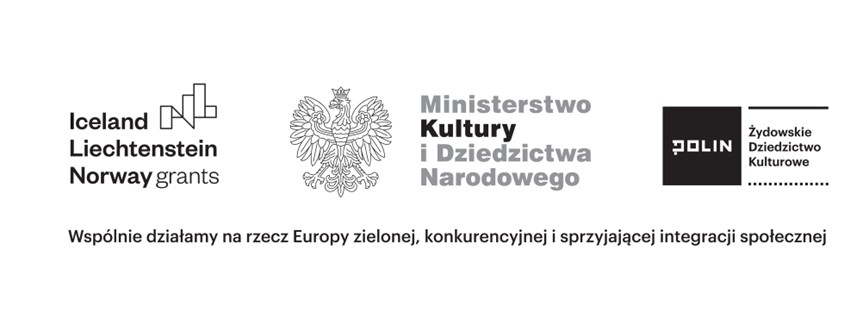 